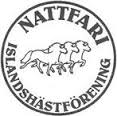 RyttarbrevVälkommen till Nattfari´s KM 20182018-08-18Första start kl 08.00Startordning: V5, V5u, V2, V2u, F2, F2u, T8, Lunch, T8u, T4, T4u T3, T3u och FinalerVi har ett rullande tidsschema för att undvika onödig väntan. Var uppmärksam på eventuella ändringar i startlistorna och lyssna på speakern. Befinn dig i närheten av collecting-ring ca 5 minuter före start. 
Startlistor
Preliminära startlistor ligger på hemsidan. Slutgiltiga läggs ut någon dag innan tävling.
Startlistor, tidsprogrammet och resultatlistor finns på anslagstavlan under tävlingen.Kontrollera i de preliminära startlistorna på hemsidan att ni hamnat i rätt varv; T8 och T8u startar alla i vänster varv. Observera att inga grenbyten kan göras. Meddela om det blivit fel senast onsdag 15 augusti på tavling@nattfari.com.IncheckningFinns utanför sekretariatet och öppnar kl 07.00- 08,00, ingen incheckning görs efter kl 08.00
men vi ser gärna att ni checkar in elektroniskt via mail till tavling@nattfari.com eller mms till tävlingsledaren 0705825470  tom fredag 17 augusti kl 20.00, då ska vaccinationsintyg, hästpass, ryttarlicens vara scannat/fotat och bifogat, samt finnas med under tävlingsdagen. (Tänk på att ni måste fota hela vaccinationsföljden från grunden till senaste vaccineringen). Om du checkar in elektroniskt måste du lämna in ryttarförsäkran vid  framridningen när du kommer.Inga hästar får lastas ur innan incheckning är gjord och ryttarförsäkran är inlämnad. Detta gäller för vaccinationer:
Två grundvaccinationer med 21-92 dagar mellan den första och andra vaccinationen. 
Efter det är hästen klar att tävla, dock tidigast 7 dagar efter spruta två. 
Därefter skall en årlig återvaccination med max 12 månaders intervall ges för att hästen ska vara startberättigad. 
Återvaccination måste göras inom 12 månader+21 dagar, annars måste hästen grundvaccineras om.Ryttarmöte
kl 7.30 utanför cafeterian.Regler:
Tävlingen är officiell, vilket betyder att ni behöver ryttarlicens.Licensen kan inte lösas på plats. Om du inte har fått din licens från SIF ännu, tag meden kopia på inbetalningen - ingen betald licens ingen start!Vi följer FEIF Rules and Regulations 2018. Domare
Julia Eriksson, Linn Gilberg, Eva WiikStrykningar 
Kontakta tavling@nattfari.com för strykningar. Ingen återbetalning görs för strykningar annat än om du kan uppvisa veterinärintyg eller läkarintyg på att hästen eller du inte kan starta. Du får då tillbaka 80% av avgifterna.Finaler
A-Finaler rids i de klasser där det är minst 8 ekipage, B-finaler rids i de klasser där det är minst 16 ekipage, (slutgiltiga startlistor gäller). 
Övriga klasser har prisutdelning direkt efter uttagningen.Domarkommentarer
Kommer finnas vid ryttarservice.Tillåtelse bilderVi vill gärna fylla på vår hemsida, facebook och instagram med bilder från arrangemang och tävlingar. Om du inte vill synas på bild hos oss, säg till hos ryttarservice så ser vi till att du inte kommer med på bild.Hagar och mockning
Ni som har bokat fast hage, säger till och betalar detta vid ryttarservicen vid sekretariatet (swish uppskattas) Kostnad 75kr.
Ni som bygger egen hage, säger till och betalar detta vid ryttarservicen vid sekretariatet och får anvisningar om plats, (swish uppskattas) Kostnad 50kr.Swish. Nr: 1236171375, skriv hage på betalningen.Innan du åker hem skall hagen mockas, både fasta och egenbyggda. Detta på grund av att vi vill minimera risken att få in oönskade parasiter. Omockade hagar kommer att debiteras med 300kr i efterhand av banägaren. Se till att även mocka efter din häst på parkeringen, detta område används som hage efter tävlingen och vi vill även här minimera risken att få in oönskade parasiter.Vattentank och redskap för mockning kommer att finnas för alla vid de fasta hagarna.Tävlingsledare
Tävlingsledare Johanna Svensson.Telefon ryttarservice 070-5825470 JohannaFrågor ställs även till tavling@nattfari.comFramridning
I rid paddocken (max 8 ekipage samtidigt) samt nedre delen av hagen, samt på passbanan.Collecting-ring
På passbanan, nere mot ovalbanan, bakom sekretariatet. Här ska bara de startande ekipagen vara. Ekipagen behöver få förbereda sig i lugn och ro.Baninformation
Inridning kommer ske på kortsidan av ovalbanan. Skiss över anläggningen finns på hemsidan under aktuell tävling.Toaletter:
Under dagen kommer det finnas toalettvagn på plats. Cafeteria
Cafeterian kommer vara öppen från 08.00 och under hela dagen. Här kan du köpa fika och lättare förtäring under hela dagen. Det finns även riktig lunch i matlåda som man köper och värmer. Du betalar med kontanter eller swish Nr: 1236171375.Publik
Det finns bord utanför cafeterian för publik och cafeteriagäster, det finns även några bänkar vid banan. Tänk på att man inte får gå för nära banan när det är ridande ekipage på den. Ta hänsyn till eventuella avspärrningar.Information:
På hemsidan uppdaterar vi löpande inför tävlingen, under fliken tävlingsinformation kan du även hitta beskrivning av grenar, ryttarförsäkran och nya domarhandledningen.Vägbeskrivning
Svanby ridcenter, Svanbygatan 33 Tierp :
Banan ligger ca 5 minuter från E4an. Avfart 193 från E4an. Efter avfart åk mot Tierp. Ta höger i första rondellen, åk sedan ca 2 km till nästa rondell, ta vänster. Åk ca 200 meter och sväng höger ner till Axbovägen. Gården ligger vid vägens slut. Skyltning kommer finnas från andra rondellen. Övrigt:
Vi vill gärna ha en trevlig och god stämning på vår tävling, är du missnöjd eller funderar på något, ta kontakt med tävlingsledaren eller någon funktionär så försöker vi lösa allt så gott vi kan. Vi tar gärna emot feedback efteråt på om vi kunnat göra något bättre eller annorlunda.HJÄRTLIGT VÄLKOMNA!!